                                                Меню горячего питания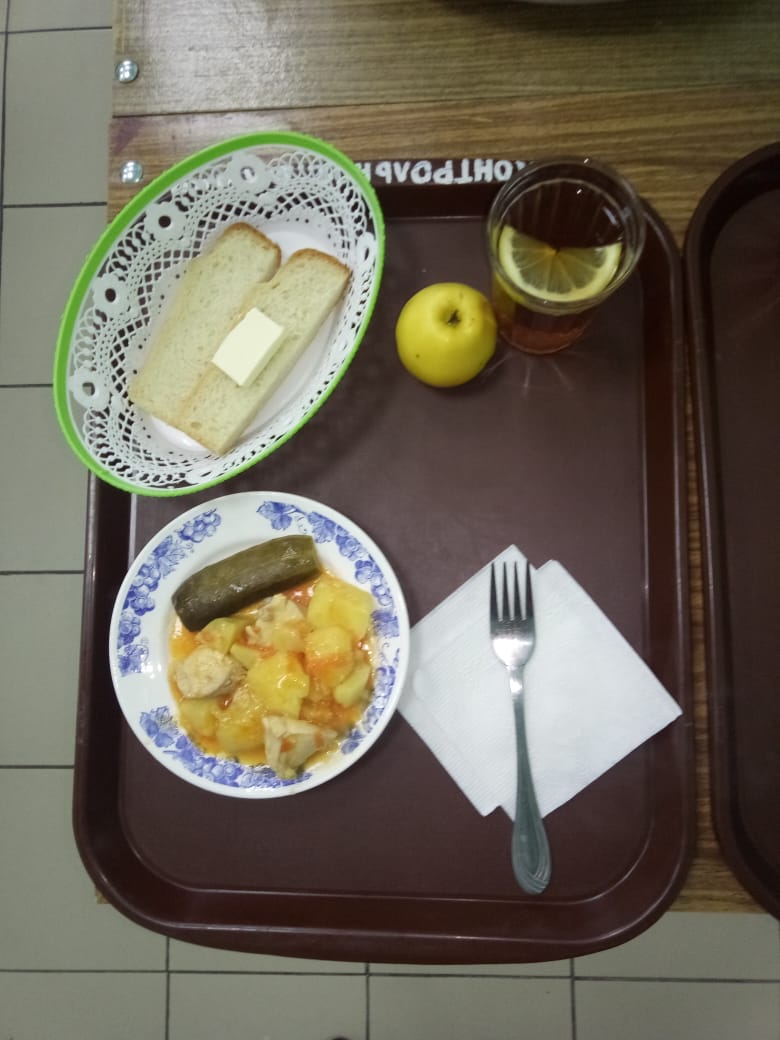                                               «20»  апреля 2021гНаименование блюдаМасса порции, гПищевые вещества, гПищевые вещества, гПищевые вещества, гЭнергетическая ценность, ккал.белкижирыуглеводыОгурец соленый 630,350,050,956,0Рагу из птицы17512,8110,6515,20208,0Хлеб пшеничный432,00,1510,5058,50Чай с лимоном2070,130,0215,2062,0Бутерброд с маслом сливочным301,775,6111,16102,0Яблоко1000,010,09,8047,017,0716,4862,81483,50